特招復燃 只是便宜明星高中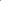 為解決十二年國教入學時程與免試問題，教育部提出「先免後特、多元入學、一次分發到位」構想，讓學生考完會考再考特招，雖可見解決問題的彈性，但也有諸多問題浮出。其一是既然多了特色學校志願選擇，只要是程度稍可的孩子，幾乎會報名特色招生考試，這讓絕大多數十五歲青春年少的孩子，要接受會考與特招兩種考試折騰，真是情何以堪？再者，以學校端而言，既然在同一張志願卡上可以呈現免試與特招志願，那只要符合特招資格的學校就會競相提出特招需求，這又會出現一些問題，首先是今年因為先免後特制度導致特招招生不理想的學校，根據法令，明年特招申請會受到嚴實督核，可能辦不了特招，那不是很冤枉？另申請特招沒問題的學校，是把特招看作招生方式，還是學校真的有特色學習課程與特招入學有完整對應關係，這真是很大的疑問？強調多元入學絕對沒有錯，而且必須，但如果這個多元入學管道是特色招生，教育主管機關是否該讓它名實相副？國內目前真具有學術特色的高級中等學校，是所謂考上明星大學很多的學校？還是真的很努力作課程翻轉，展現學校特色的學校？真的很努力作課程翻轉展現學校特色的學校是有，也令人尊敬，但它們可能收不到參加特色招生優質的學子，所以特色招生在這樣新的教育政策宣示之下，它繼續淪為現階段明星高中的一種取才方式，但卻不是一個「要怎麼收穫，先怎麼栽？」的學校發展公平的方式。既然很多縣市都已經喊出不辦特招，只要放大免試名額，甚至全額免試即可漸入佳境的十二年國教，為何又要逼除了基北區外已經沒什麼市場的特招死灰復燃？